Lab Test:Day 2:Use the Conditional Formatting for the following Data Highlight the Students got 75% attendance in QTDM Highlight the Students got less than 75% attendance in FMHighlight the Top 10 students based on HRM Attendance Highlight the Bottom 10 students based on OM Attendance Highlight the using color Grade for BRM Attendance Use Relevant Icons for BA and MM Attendance Use Conditional Statement (IF) for the following datasetUse VLOOKUP statement for the following dataset   Happy Valley Business SchoolCoimbatoreHappy Valley Business SchoolCoimbatoreHappy Valley Business SchoolCoimbatoreHappy Valley Business SchoolCoimbatoreHappy Valley Business SchoolCoimbatoreHappy Valley Business SchoolCoimbatoreHappy Valley Business SchoolCoimbatoreHappy Valley Business SchoolCoimbatore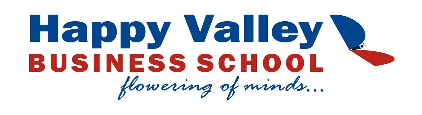 Placement Training Placement Training Placement Training Placement Training Placement Training Placement Training Placement Training Placement Training Placement Training  SubMES Masters MES Masters MES Masters MES Masters MES Masters MES Masters Code: Batch2022-24Max Marks: 100Sem:IIBranch:MBAFaculty In - charge Faculty In - charge Faculty In - charge Faculty In - charge Faculty In - charge Mr. Santhosh Raja RMr. Santhosh Raja RMr. Santhosh Raja RMr. Santhosh Raja R